Tarih: 07-07-2017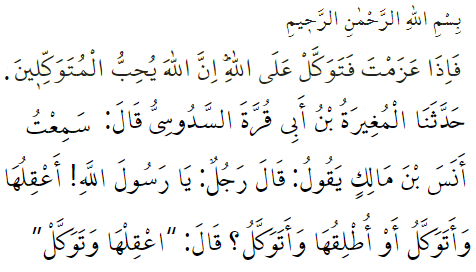 TEVEKKÜLDeğerli kardeşlerim! Tevekkül, hedefe ulaşmak için gerekli olan maddi ve manevi sebeplerin hepsine başvurduktan sonra Allah’a dayanıp güvenmektir. Tevekkül, Müslümanların kadere olan inançlarının tabii bir sonucudur. Tevekkül eden kişi, Allah’a kayıtsız şartsız teslim olur. Tevekkül, çalışıp, çabalamak, Allah'ın bizimle beraber olduğunu hatırdan çıkarmamak ve sonucu Allah'a bırakmaktır.Aziz kardeşlerim!Allah Teâlâ insanları yaratmış, onlara diğer yaratıklardan farklı olarak akıl, irade ve güç vermiştir. İnsan akıl ve iradesi ile iyi olanı seçecek, kötü olandan sakınacaktır. İnsanın bu iyiyi seçme ve kötüden sakınma gücüne "irade-i cüz'iyye'' denir. Bu gücü kullanarak, iyi, kötü, faydalı ve zararlı olandan hangisini seçersek Allah da onu isteğimize uygun olarak yaratır. Seçtiğimiz şey iyi ise sevap kazanırız, kötü ise günah işlemiş oluruz. Ancak, irademizin dışında meydana gelen olaylardan sorumlu olmayız. Allahu Teala Kur’anı Kerimde şöyle buyuruyor: “(Ey Muhammed) Bir kere de karar verip azmettin mi, artık Allah’a tevekkül et, (ona dayanıp güven). Şüphesiz Allah, tevekkül edenleri sever.” Peygamber Efendimizi ziyarete gelen Bedevî: "Deveyi bağlayıp ta mı yoksa salıverip de mi Allah'a tevekkül edeyim'' diye sorunca, Peygamber (s.a.v.) Efendimiz: "Önce deveni bağla sonra öyle tevekkül et"  buyurmuştur.Kardeşlerim!Ümmü Seleme radiyallahu anhâ’dan rivayet edildiğine göre Nebî (s.a.v.) evinden çıkacağı zaman şöyle dua ederdi:بسم اللَّهِ، توكَّلْتُ عَلَى اللَّهِ، اللَّهُمَّ إِنِّي أعوذُ بِكَ أنْ أَضِلَّ أو أُضَلَّ ، أَوْ أَزِلَّ أوْ أُزلَّ ، أوْ أظلِمَ أوْ أُظلَم ، أوْ أَجْهَلَ أو يُجهَلَ عَلَيَّYani: “Allah’ın adıyla çıkıyorum, Allah’a güveniyorum. Allah’ım sapmaktan, saptırılmaktan, kaymaktan kaydırılmaktan, haksızlık yapmaktan, haksızlığa uğramaktan, câhilce davranmaktan ve câhillerin davranışlarına muhatap olmaktan sana sığınırım.”Değerli müminler! Sonuç olarak; Tevekkül, elinden geleni yapıp, her türlü tedbiri alıp, sonucu Allah’a bırakmaktır. Kader, Allah’ın ezeli ve ebedi bilgisi ile her şeyi bilmesi ve planlamasıdır. Her şeyi kadere bırakarak tevekkül ettiğini sananlar yanlış bir tevekkül anlayışı içerisine girmişlerdir. Merhum Mehmet Akif şöyle der:Allah’a dayandım diye, sen çıkma yataktan,Tevekkül’ün mânâsı bu mu, hey gidi nâdanEcdadını zannetme asırlarca uyurduNereden bulacaktın o zaman eldeki yurdu?“Çalış” dedikçe şeriat, çalışmadın durdun,Onun hesabına birçok hurafe uydurdun,Sonunda bir de “tevekkül” sokuşturdun araya,Zavallı dini çevirdin onunla maskaraya!Muhterem Kardeşlerim!Gayret bizden, başarı Allah’tandır. Tedbir bizden, takdir Allah’tandır. Allah en güzel vekil ve en güzel yardımcıdır.Hollanda Diyanet Vakfı